Name: _______________________________William Arthur Ward once said, “Forgiveness is a funny thing.  It warms the heart and cools the sting.” Using examples from literature, history, film, current events, or personal experience, write an essay explaining why it is important to forgive. STEP 1: UNDERLINE THE TASKSTEP 2: USE R.A.F.T. TO BREAK DOWN THE PROMPT:STEP 3: TURN THE TASK INTO A QUESTION:____________________________________________________________________________________________________________________________________________________________STEP 4: ANSWER THE QUESTION—BRAINSTORM:STEP 5: SELET THREE SUBTOPICS FROM BRAINSTORM: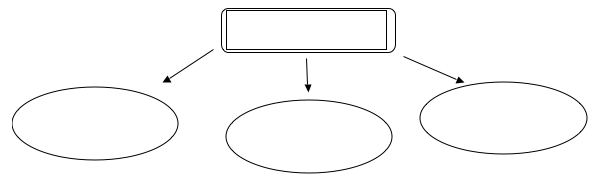 STEP 6: DEVELOP EXAMPLES:STEP 7: CONSTRUCT THESIS STATEMENT:______________________________________________________________________________ ______________________________________________________________________________RAFTSUBTOPIC FROM BRAINSTORMEXAMPLE FROM LITERATURE, HISTORY, SCIENCE, FILM, PERSONAL EXPERIENCEEXAMPLE FROM LITERATURE, HISTORY, SCIENCE, FILM, PERSONAL EXPERIENCEBody Para 1Body Para 2Body Para 3